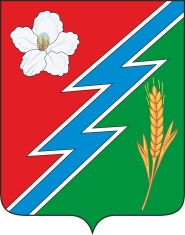 04.10.2022г. № 207РОССИЙСКАЯ ФЕДЕРАЦИЯИРКУТСКАЯ ОБЛАСТЬОСИНСКИЙ МУНИЦИПАЛЬНЫЙ РАЙОНМАЙСКОЕ СЕЛЬСКОЕ ПОСЕЛЕНИЕДУМАРЕШЕНИЕ ОБ УТВЕРЖДЕНИИ ПОСТОЯННЫХ КОМИССИЙДУМЫ МО «МАЙСК» IV СОЗЫВАДля организации деятельности Думы МО  «Майск» IV созыва, обеспечения осуществления своих представительных, контрольных и иных функций и полномочий, в соответствии  статьи 3 главы 3 Регламента Думы муниципального образования «Майск», утвержденного Решением Думы МО «Майск» от 15.12.2012г. №116, руководствуясь   статьями 24 и 26 Устава муниципального образования «Майск», Дума муниципального образования «Майск»РЕШИЛА:1. Утвердить постоянные комиссии Думы муниципального образования «Майск» IV созыва и их состав согласно  приложению №1 к данному Решению.2. Признать утратившим силу Решение Думы МО «Майск» от 20 сентября 2018г. №1  «Об утверждении постоянных комиссий Думы МО «Майск» IV созыва»3. Данное решение вступает в силу с момента подписания.Глава муниципального образования «Майск» Воронов С.А.Приложение №1к Решению Думы МО «Майск»от 04 октября 2022г. № 207ПОСТОЯННЫЕ КОМИССИИ И ИХ СОСТАВ ДУМЫ МУНИЦИПАЛЬНОГО ОБРАЗОВАНИЯ «МАЙСК» IV созыва1. Комиссия по мандатам, регламенту и депутатской этике:1. Ногина Ольга Александровна – председатель комиссии2. Горват Владимир Леонидович.– заместитель председателя           3. Хороших Светлана Николаевна - член комиссии2. Комиссия по экономике и бюджету:1. Копылов Александр Вячеславович – председатель комиссии2. Титаренко Алексей Викторович – заместитель председателя3. Шишкина Татьяна Сергеевна – член комиссии3. Комиссия по социальным вопросам:1. Москвитина Татьяна Ивановна – председатель комиссии2. Воронова Марина Сергеевна- заместитель председателя3. Самбурова Людмила Рассуловна– член комиссии